КРАСНОКУТСЬКА СЕЛИЩНА РАДА БОГОДУХІВСЬКОГО РАЙОНУ ХАРКІВСЬКОЇ ОБЛАСТІВІДДІЛ   ОСВІТИ, МОЛОДІ ТА СПОРТУН А К А З21.05.2021                                      Краснокутськ                                       № 124Про підсумки проведення змаганьз волейболу серед жіночих командНа виконання Законів України «Про фізичну культуру і спорт», Програми економічного і соціального розвитку Краснокутської селищної територіальної громади на 2021 рік, затвердженої рішенням ІІІ сесії VIII скликання від 22.12.2020 № 63-VIII (зі змінами), календарного плану фізкультурно-оздоровчих та спортивних заходів в Краснокутській громаді на 2021 рік, наказу відділу освіти, молоді та спорту Краснокутської селищної ради від 11.05.2021 № 101 «Про організацію та проведення змагань з волейболу серед жіночих команд», враховуючи протокол результатів змагань, керуючись Законом України «Про місцеве самоврядування в Україні»,                                            н а к а з у ю:	1. Відзначити дипломами відділу освіти, молоді та спорту Краснокутської селищної ради переможців та призерів змагань з волейболу серед жіночих команд (додаток 1).	2. Нагородити медалями та кубками переможців та призерів вищезазначених змагань.3. Контроль за виконанням даного наказу залишаю за собою.Начальник відділу освіти, молоді та спорту                                                                          Тетяна КРАЛЯВізи:Додаток 1до наказу відділуосвіти, молоді та спортувід 21.05.2021 № 124Список переможців та призерівзмагань з волейболу серед жіночих команд1. Команда смт Краснокутськ «Олімп», І місце;2. Команда смт Краснокутськ «ЦДЮТ», ІІ місце;3. Команда с. Качалівка «Молодість», ІІІ місце.Заступник начальника відділу В. КОЛОНТАЄВСЬКАЮрисконсульт групи по господарському обслуговуванню відділу А. ЗАМУРЕЙГоловний спеціаліст відділу (розробник)                 В. ДМИТРЮК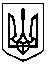 